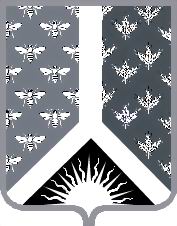 Кемеровская область Новокузнецкий муниципальный районАдминистрация Новокузнецкого муниципального районаПОСТАНОВЛЕНИЕот 20.01.2020 № 05г. НовокузнецкО закреплении муниципальных общеобразовательных организаций за территориями муниципального образования «Новокузнецкий муниципальный район» в 2020 годуВ соответствии   с   пунктом   6  части  1 статьи  9 Федерального закона от 29.12.2012    № 273-ФЗ «Об образовании в Российской Федерации», пунктом 7 Порядка приема граждан на обучение по образовательным программам начального общего, основного общего и среднего общего образования, утвержденного приказом Министерства образования и науки Российской Федерации от 22.01.2014 № 32, руководствуясь статьей 40 Устава муниципального образования «Новокузнецкий муниципальный район»:1. Закрепить муниципальные общеобразовательные организации за территориями муниципального образования «Новокузнецкий муниципальный район» в 2020 году согласно приложению к настоящему постановлению.2. Начальнику управления образования администрации Новокузнецкого  муниципального района С.Д. Казакевич:2.1. Обеспечить информирование жителей муниципального образования «Новокузнецкий муниципальный район» о закреплении муниципальных общеобразовательных организаций за территориями муниципального образования «Новокузнецкий муниципальный район» в 2020 году.2.2. Поручить руководителям муниципальных общеобразовательных организаций муниципального образования «Новокузнецкий муниципальный район» осуществлять формирование контингента обучающихся с учетом закрепления за конкретными территориями муниципального образования «Новокузнецкий муниципальный район» и в соответствии с уровнем образования.3. Опубликовать настоящее постановление в Новокузнецкой районной газете «Сельские вести» и разместить на официальном сайте муниципального образования «Новокузнецкий муниципальный район» www.admnkr.ru в информационно-телекоммуникационной сети «Интернет».4. Настоящее постановление вступает в силу со дня, следующего за днем его официального опубликования.5. Контроль за исполнением настоящего постановления возложить на заместителя главы Новокузнецкого муниципального района по социальным вопросам Л.В. Калугину.Глава Новокузнецкого муниципального района			                               А.В. ШарнинПриложение к постановлению администрации Новокузнецкого муниципального районаот 20.01.2020 № 05Закрепление муниципальных общеобразовательных организаций за территориями муниципального образования «Новокузнецкий муниципальный район» в 2020 годуЗаместитель главы Новокузнецкого муниципального районапо социальным вопросам                                                                                           Л.В. Калугина№Муниципальная общеобразовательная организация.Адрес.Руководитель. Территории муниципального образования «Новокузнецкий муниципальный район», за которыми закреплены муниципальные общеобразовательные организации.1Муниципальное бюджетное общеобразовательное учреждение «Атамановская средняя общеобразовательная школа». 654216, Российская Федерация, область Кемеровская область - Кузбасс, район Новокузнецкий, село Атаманово,  улица Центральная, дом 99 Б.Колокольцова Татьяна Николаевна.Среднее общее образование:- село Атаманово;- поселок Староабашево;- поселок Тальжино; - село Безруково; - поселок при станции Тальжино; - поселок Березовая Грива; - поселок Берензас; - поселок Боровково; - поселок Баевка; - поселок Верх-Подобас; - поселок Черемза.2Муниципальное бюджетное общеобразовательное учреждение «Безруковская основная общеобразовательная школа». 654218, Российская Федерация, область Кемеровская область - Кузбасс, район Новокузнецкий, село Безруково,  улица Коммунальная, дом 12.Румынская Елена Васильевна.Основное общее образование:- село Безруково;- поселок Березовая Грива;- поселок Берензас;- поселок Верх-Подобас;- поселок Черемза;- поселок Боровково.3Муниципальное бюджетное общеобразовательное учреждение «1-Бенжерепская средняя общеобразовательная школа». 654231, Российская Федерация, область Кемеровская область - Кузбасс, район Новокузнецкий, село Бенжереп 1-й, улица Школьная, дом 6. Кокорина Тамара Ивановна.Среднее общее образование:- село Бенжереп-1;- село Бенжереп-2;- поселок Кандалеп;- поселок Килинск;- поселок Мунай;- поселок Урнас;- село Шарово;- поселок Юла;- село Сары – Чумыш. 4Муниципальное бюджетное общеобразовательное учреждение «Еланская средняя общеобразовательная школа». 654219, Российская Федерация, область Кемеровская область - Кузбасс, район Новокузнецкий, поселок Елань, улица Победы, дом 14.Коняева Ольга Владимировна.Среднее общее образование:- поселок Елань;- поселок Муратово.5Муниципальное бюджетное общеобразовательное учреждение «Загаднинская основная общеобразовательная школа». 654224, Российская Федерация, область Кемеровская область - Кузбасс, район Новокузнецкий, поселок Загадное, улица Центральная, дом 34.Игуминова Галина Ивановна.Основное общее образование:- поселок Загадное.6Муниципальное бюджетное общеобразовательное учреждение «Загорская средняя общеобразовательная школа». 654244, Российская Федерация, область Кемеровская область - Кузбасс, район Новокузнецкий, поселок Загорский, дом 5 А.Бабенко Александр Васильевич.Среднее общее образование:- поселок Загорский;- село Бунгур;- деревня Глуховка;- поселок Ивановка;- поселок Мир;- деревня Шарап;- поселок Подгорный;- поселок Рассвет; - поселок Южный;- поселок 75-й Пикет;- поселок 360 км.7Муниципальное бюджетное общеобразовательное учреждение «Ильинская основная общеобразовательная  школа». 654210, Российская Федерация, область Кемеровская область - Кузбасс, район Новокузнецкий, село Ильинка, улица Ковригина, дом 32.Полунина Антонида Михайловна.Основное общее образование: - село Ильинка;- деревня Митино;- село Кругленькое; - село Бедарево;- село Шорохово.8Муниципальное бюджетное общеобразовательное учреждение «Казанковская средняя общеобразовательная школа». 654213, Российская Федерация, область Кемеровская область - Кузбасс, район Новокузнецкий, поселок Казанково, улица Юбилейная, дом 19.Чухнова Татьяна Петровна.Среднее общее образование:- поселок Казанково;- поселок Иганино;- поселок Успенка;- поселок Ускова;- поселок Чичербаево;- поселок при станции Ерунаково;- поселок Ерунаково;- деревня Жерново.9Муниципальное бюджетное общеобразовательное учреждение «Костёнковская средняя общеобразовательная школа». 654207, Российская Федерация, область Кемеровская область - Кузбасс, район Новокузнецкий, село Костенково, улица Школьная, дом 33. Астапенко Андрей Владимирович.Среднее общее образование:- село Костенково;- поселок Алексеевка;- поселок Ананьино;- поселок Апанас;- поселок Верх-Кинерки;- село Березово;- поселок Красный Холм;- деревня Мостовая;- поселок Новый Урал;- деревня Таловая.10Муниципальное бюджетное общеобразовательное учреждение «Красулинская основная общеобразовательная школа». 654212, Российская Федерация, область Кемеровская область - Кузбасс, район Новокузнецкий, село Красулино, переуолок Школьный, дом 5.Фисков Дмитрий Сергеевич. Основное общее образование:- село Красулино;- село Анисимово;- поселок Веселый;- поселок Недорезово.11Муниципальное бюджетное общеобразовательное учреждение «Кузедеевская средняя общеобразовательная школа». 654250, Российская Федерация, область Кемеровская область - Кузбасс, район Новокузнецкий, поселок Кузедеево, улица Ленинская, дом 65.Поскребышева Ирина Викторовна.Среднее общее образование:- поселок Кузедеево;- поселок Балластный Карьер;- село Большая Сулага;- поселок Гавриловка;- деревня Крутая;- поселок Новостройка;- поселок Осман;- поселок Подстрелка;- поселок Усть-Тала;- поселок Шартонка;- поселок Курья;- поселок Лыс;- поселок Тайлеп; - поселок Николаевка.12Муниципальное бюджетное общеобразовательное учреждение «Куйбышевская основная общеобразовательная школа». 654214, Российская Федерация, область Кемеровская область - Кузбасс, район Новокузнецкий, поселок Рассвет,улица Центральная, дом 20 А.Третьяков Сергей Анатольевич.Основное общее образование:- поселок Рассвет;- поселок Южный;- поселок 75-й Пикет;- поселок 360 км.13Муниципальное бюджетное общеобразовательное учреждение «Куртуковская основная общеобразовательная школа имени В. П. Зорькина».654202, Российская Федерация, область Кемеровская область - Кузбасс, район Новокузнецкий, село Куртуково, улица Зорькина, дом 74.Федосеева Татьяна Платоновна.Основное общее образование:- село Куртуково;- поселок Белорус;- поселок Заречный;- поселок Корчагол;- поселок Кульчаны;- поселок Нижние Кинерки;- деревня Подгорная;- поселок Подкорчияк;- поселок Рябиновка;- село Ашмарино;- поселок Федоровка;- село Красная Орловка;- поселок Зеленый Луг;- поселок Красный Калтан;- поселок Черный Калтан;- поселок Верхний Калтан;- село Юрково.14Муниципальное бюджетное общеобразовательное учреждение «Лысинская основная общеобразовательная школа».654261, Российская Федерация, область Кемеровская область - Кузбасс, район Новокузнецкий,село Лыс, улица Центральная, дом 23.Вершинина Мария Ивановна.Основное общее образование:- поселок Лыс.15Муниципальное автономное общеобразовательное учреждение «Металлурговская средняя общеобразовательная школа». 654211, Российская Федерация, область Кемеровская область - Кузбасс, район Новокузнецкий, поселок Металлургов, улица Школьная, дом 1.Панченко Марина Дмитриевна.Среднее общее образование:- поселок Металлургов;- поселок Восточный;- поселок Северный;- поселок Сметанино.16Муниципальное бюджетное общеобразовательное учреждение «Осиноплесская средняя общеобразовательная школа». 654224, Российская Федерация, область Кемеровская область - Кузбасс, район Новокузнецкий, поселок Осиновое Плесо, улица Суворова, дом 14.Богомолова Татьяна Викторовна.Среднее общее образование:- поселок Осиновое Плесо;- село Краснознаменка;- поселок Мутный;- поселок Увал;- поселок Усть-Аскарлы;- поселок Усть-Нарык;- село Ячменюха;- село Макариха;- поселок Загадное.17Муниципальное бюджетное общеобразовательное учреждение «Сары-Чумышская основная общеобразовательная школа». 654245, Российская Федерация, область Кемеровская область - Кузбасс, район Новокузнецкий, село Сары-Чумыш, улица Советская, дом 33.Вохмянина Лариса Юрьевна.Среднее общее образование:- село Сары –Чумыш.18Муниципальное бюджетное общеобразовательное учреждение «Сидоровская средняя общеобразовательная школа». 654222, Российская Федерация, область Кемеровская область - Кузбасс, район Новокузнецкий, село Сидорово, улица Школьная, дом 12 А.Рыжкова Елена Григорьевна.Среднее общее образование:- село Сидорово;- деревня Есаулка;- поселок при станции  Керегеш;- деревня Малая Щедруха;- поселок Терехино;- поселок при станции Тоннель;- поселок Чистая Грива;- село Славино.19Муниципальное бюджетное общеобразовательное учреждение «Степновская средняя общеобразовательная школа». 654241, Российская Федерация, область Кемеровская область - Кузбасс, район Новокузнецкий, поселок Степной, улица Старцева, дом 16.Охрименко Эльвира Егоровна.Среднее общее образование:- поселок Степной;- село Ильинка;- деревня Митино;- село Кругленькое; - село Бедарево;- село Шорохово;- поселок Веселый;- село Красулино; - поселок Недорезово; - село Анисимово.20Муниципальное бюджетное общеобразовательное учреждение «Сосновская средняя общеобразовательная школа». 654201, Российская Федерация, область Кемеровская область - Кузбасс, район Новокузнецкий, село Сосновка, улица Калинина, дом 111.Зубреева Нина Васильевна.Среднее общее образование:- село Сосновка;- село Букино;- поселок Калиновский;- поселок Калмыковский;- поселок Ключи;- поселок Красинск;- поселок Ленинский;- село Малиновка;- деревня Михайловка;- поселок Новый;- поселок Пушкино;- село Таргай;- поселок Таргайский Дом Отдыха;- деревня Учул;- поселок Юрьевка;- поселок Гавриловка;- поселок Смирновка;- село Куртуково;- поселок Белорус;- поселок Заречный;- поселок Корчагол;- поселок Кульчаны;- поселок Нижние Кинерки;- деревня Подгорная;- поселок Подкорчияк;- поселок Рябиновка;- поселок Федоровка;- село Красная Орловка;- село Ашмарино;- поселок Зеленый Луг;- поселок Красный Калтан;- поселок Черный Калтан;- поселок Верхний Калтан;- село Юрково.21Муниципальное бюджетное общеобразовательное учреждение «Тайлепская основная общеобразовательная школа». 654203, Российская Федерация, область Кемеровская область - Кузбасс, район Новокузнецкий, поселок Тайлеп, улица Школьная, дом 2.Федорова Евгения Симоновна.Основное общее образование:- поселок Тайлеп;- поселок Николаевка.22Муниципальное бюджетное общеобразовательное учреждение «Тальжинская основная общеобразовательная школа». 654217, Российская Федерация, область Кемеровская область - Кузбасс, район Новокузнецкий, поселок и(при) станция(и) Тальжино, улица Свердлова, дом 31 А.Казакевич Светлана Дмитриевна.Основное общее образование:- поселок Тальжино;- поселок при станции Тальжино;- поселок Баевка.23Муниципальное бюджетное общеобразовательное учреждение «Чистогорская средняя общеобразовательная школа». 654235, Российская Федерация, область Кемеровская область - Кузбасс, район Новокузнецкий, поселок Чистогорский, дом 13 А.Лукашева Ирина Валерьевна.Среднее общее образование:- поселок Чистогорский;- поселок при станции Бардина.24Муниципальное бюджетное общеобразовательное учреждение «Кузедеевская школа-интернат». 654250, Российская Федерация, область Кемеровская область - Кузбасс, район Новокузнецкий, поселок Кузедеево, улица Подгорная, дом 19А.ПоскребышевАндрей Михайлович.Основное общее образование:- поселок 75-й Пикет;- поселок 360 км;- поселок Алексеевка;- поселок Ананьино;- село Анисимово;- поселок Апанас;- село Атаманово;- село Ашмарино; - поселок Баевка; - поселок Балластный Карьер;- поселок при станции Бардина;- село Бедарево;- село Безруково; - поселок Белорус;- село  Бенжереп-1;- село Бенжереп-2; - поселок Березовая Грива;- село Березово;- поселок Берензас;- село Большая Сулага;- село Боровково; - село Букино;- село Бунгур;- поселок Веселый;- поселок Верхний Калтан;- поселок Верх-Кинерки;- поселок Верх-Подобас;- поселок Восточный;- поселок Гавриловка (Сосновское сельское поселение);- поселок Гавриловка(Кузедеевское сельское поселение);- деревня Глуховка;- поселок Елань;- поселок при станции Ерунаково;- поселок Ерунаково;- деревня Есаулка;- деревня Жерново;- поселок Загадное;- поселок Загорский;- поселок Заречный;- поселок Зеленый Луг;- поселок Ивановка;- поселок Иганино;- село Ильинка;- поселок Казанково;- поселок Калиновский;- поселок Калмыковский;- поселок Кандалеп;- поселок при станции Керегеш;- поселок Килинск;- поселок Ключи;- поселок Корчагол;- село Костенково;- поселок Красинск;- поселок Красный Калтан;- село Красная Орловка;- село Краснознаменка;- поселок Красный Холм;- село Красулино;- село Кругленькое; - деревня Крутая;- поселок Кузедеево;- поселок Кульчаны;- село Куртуково;- поселок Курья;- поселок Ленинский;- поселок Лыс; - село Макариха;- деревня Малая Щедруха;- село Малиновка;- поселок Металлургов;- поселок Мир;- деревня Митино;- деревня Михайловка;- деревня Мостовая;- поселок Мунай;- поселок Муратово;- поселок Мутный;- поселок Недорезово;- поселок Нижние Кинерки;- поселок Николаевка;- поселок Новостройка;- поселок Новый;- поселок Новый Урал;- поселок Осиновое Плесо;- поселок Осман;- деревня Подгорная;- поселок Подгорный;- поселок Подкорчияк;- поселок Подстрелка;- поселок Пушкино; - поселок Рассвет; - поселок Рябиновка;- село Сары –Чумыш;- поселок Северный;- село Сидорово;- село Славино;- поселок Сметанино;- поселок Смирновка;- село Сосновка;- поселок Староабашево;- поселок Степной;- поселок Тайлеп;- деревня Таловая;- поселок Тальжино;- поселок при станции Тальжино;- село Таргай;- поселок Таргайский Дом Отдыха;- поселок Терехино;- поселок при станции Тоннель;- поселок Увал;- поселок Урнас;- поселок Ускова;- поселок Успенка;- поселок Усть-Аскарлы;- поселок Усть-Нарык;- поселок Усть-Тала;- деревня Учул;- поселок Федоровка;- поселок Черемза;- поселок Черный Калтан;- поселок Чистая Грива;- поселок Чистогорский;- поселок Чичербаево; - деревня Шарап;- село Шарово;- поселок Шартонка;- село Шорохово;- поселок Южный;- поселок Юла;- село Юрково;- поселок Юрьевка;- село Ячменюха.